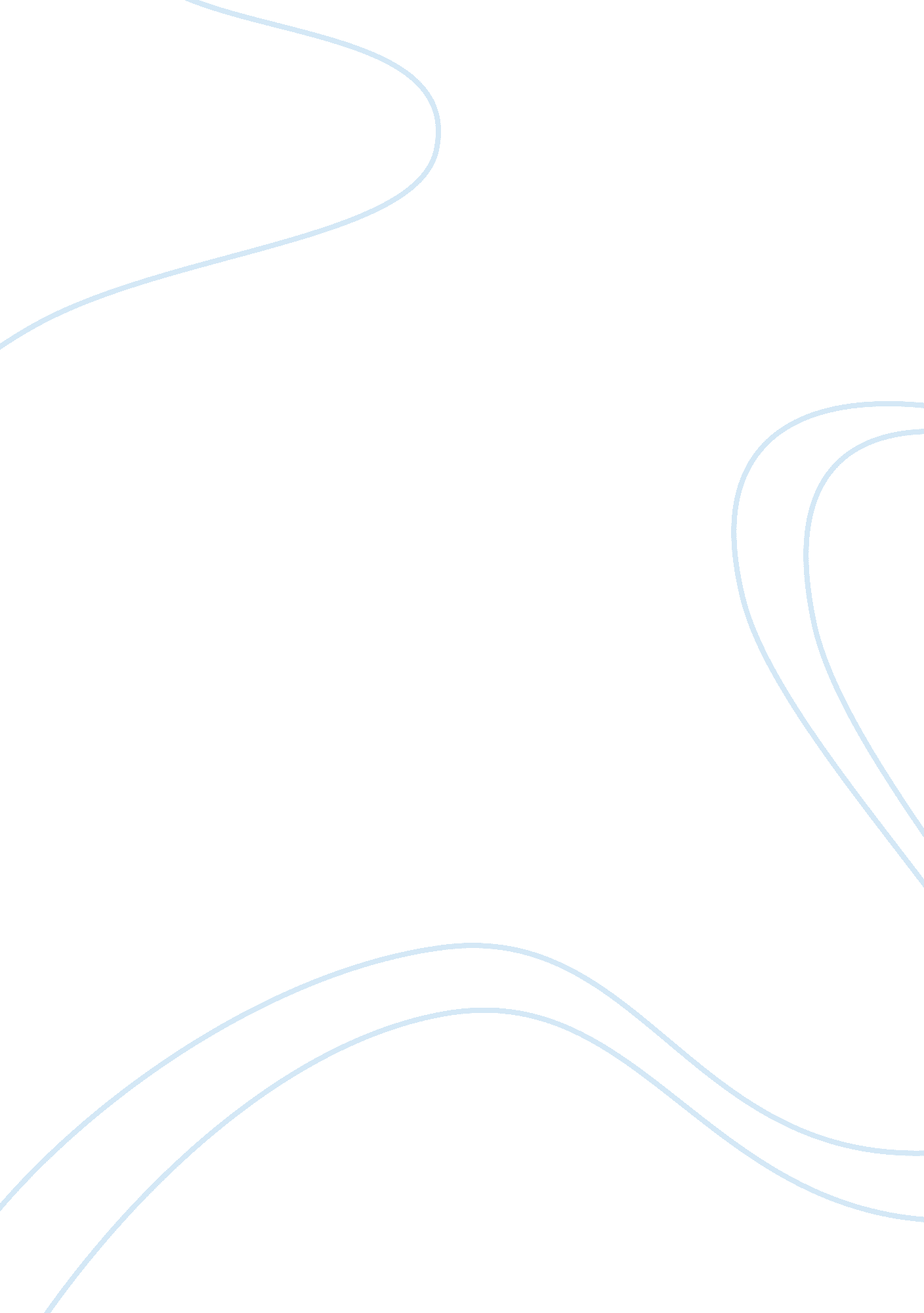 Current situation of ship recycling industry economics essayBusiness, Industries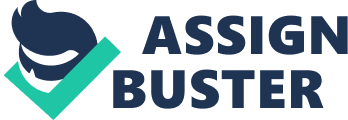 Introduction The transportation industry is an of import factor in the economic sciences of the states ; more than 80 % of transportation goods are by sea. Nowadays, there are different types and size of vass to cover the demand of markets, from little 1s that marketed in rivers and inland, until superstructure that can incorporate over than one hundred thousand dozenss of stuffs. However, all of these ships have lifep and they must complete their lives in safety conditions to the people and friendly manner with theenvironment. To accomplish the above, ship recycling industry has developed patterns to have vass from everyplace recycling stuffs that could be utile in others Fieldss and obtaining of import net incomes. In fact, ship breakage concern has been dining in recent period and concern is set to increase ; nevertheless, in most instances, ships are sold to developing states because they have cheaper labour but, on the other manus, they have lowest degrees of quality. The local environment and the safety of ship paces workers in these topographic points are in argument today because the industry has had significant losingss too bad. For illustration, in Bangladesh during the last 10 old ages, 100s of work forces in the 70 breakage paces have died or been maimed or poisoned, about all people affected from the hapless communities in the state. ( Vidal 2012 ) The ship recycling industry involves a figure of stakeholders with different concerns, the job have been discus from some old ages but today seems to be more present in forums of international maritime community and duly in International Maritime Organization ( OMI ) . Furthermore, in 2009 IMO adopted the Hong Kong Convention for the Safe and Environment Sound Recycling of Ships, the convention lays the footing for ships to be dismantled in conditions of safety for workers and the environment. This research will first explicate what a Ship recycling is, and so look at the place of stakeholders. Second, the essay will give aˆ¦aˆ¦ . Finally, the Hon Kong Convention will be considered Background ( where - by whom - state of affairs in developing states ) Justification ( importance ) Organization Thesis statement Current state of affairs of ship recycling industry After 2008 fiscal crisis the market collapsed and evidently affected the transportation industry. Banks do non desire tofinancetransportation, hence, the industry has forced to believe in new scheme such as sale some vass to transport recycling industry because it is non utilizing and ship proprietor were passing many resources in care. Ship interrupting activities have taken topographic point chiefly in developing states because offer less limitation to the activity, every bit good as lower costs. The major states that receive vass to recycle are India, Bangladesh, China, Turkey and Pakistan. However, India, Bangladesh and Pakistan were chosen as illustrations to be analyzed in this research paper because China and Turkey have improved installations in this field. In India, the reaching of the Blue Lady ( ex-Norway ) causes a serious treatment because it has onboard a considerable sum of asbestos and other risky stuffs. The Supreme Court has decided demand major issues and ordinances for administration of the ship recycling industry. In this state, the ship recycling activities are chiefly carried out at Alang which is situated on the West seashore and there are 175 active paces. The chief advantage of this topographic point is the tide which vary month to month to utilizethe beach. Merely in Alang, the industry recycles about 600 vass per twelvemonth and there are more than 20 licencing organic structures that regulate the industry. At least 100 paces are certified with ISO 14001/9001 and OHSAS 18001 and at least 50 paces have ISO 30000. Furthermore, Indian governments refuse to let ships to be scrapped on its shores unless they have been certified as gas free, in other words, the vas must be checked for any potentially explosive pockets of gas. This step was positive because helped to drop Numberss of detonation accident but unluckily, they besides lost a batch of concern. The Bangladesh ship recycling industry has an environmental judicial proceeding by Bangladesh Environmental Law Association ( BELA ) , giving a power signal that the environmental jobs are of import issue for the state. The supreme tribunal of Bangladesh banned the working of the recycling industry for 10 months in 2011 and directed the Shipping Ministry and Ministry of Environment to border `` Ship Recycling guidelines '' within six months. In this state the activity is a important economic activity and provides employment for over 500, 000 people, every bit good as contributes of 1000000s of dollars in footings of direct and indirect revenue enhancements. Today, the vass that arrive there besides require being gas free certification for hot plants. In the seashore of Bangladesh there are about 55 ship recycling paces and any ship approaching inwards for recycling is required to obtain a `` No Objection Certificate '' . The ordinances here are non plenty rigorous as India ; nevertheless, of the 55 breakage paces, at least 25 have ISO 14001/9001 and OHSAS 18001, including ISO 30000. There is an of import measure sing the degrees of Bangladesh some old ages ago. The instance of Pakistan is unluckily worst, the paces there have really low criterions sing to human conditions and industrial rights. There are about 25 ships recycling paces but the inwards formalities are small and vass are beached without any greater demands. In other words, any proprietor withmoneymay happen disponibility in Pakistan beaches. In add-on, none of the paces have ISO-certified, likely because there are a assortment of factors like possible terrorist act, unstable authorities among others, that non allowed better industry competencies and still worst, it could be continue utilizing old patterns and methods. European Union has proposed Torahs saying that ships registered in Europe should be broken up merely in accredited paces run intoing rigorous new environmental guidelines ( Vidal, 2012 ) , so selling ships to developing states for destruction or at least paces that do non hold these types of exigencies could be violate European jurisprudence and understandings. Workers conditions and environment Some Environment ( Places used ) Probably the worst portion in environment sense is the topographic point that normally uses this activity in mentioned states that they have non basic criterions for working like the instance of beaches and coast side. Interrupting ship on beaches creates an unacceptable environmental jeopardy. Worker status ( risky- personal equipment ) In fact, McCarthy explain that after 10 months out of the market, Bangladesh tribunal announced that the state will open once more for concern if it better some points and achieve criterions for yard workers. workers put on the lining their lives for little more than one euro a twenty-four hours. Ships are scrapped in petroleum working conditions statistis shows that on norm, one worker dies in the paces a hebdomad and every twenty-four hours a worker is injured. Workers are easy replaceable to the paces proprietors: if one is lost they know another 10 are waiting to replace him. Many workers do non hold entree to basic personal protective equipment such as difficult chapeaus, baseball mitts and Googles for steel film editing activities. Many have been killed and 1000s injured working in unsafe conditions. it is necessary range the end of nice working status for all. Injury and toxic condition ( Dangerous stuffs such as asbestos, lead pigment, heavy metals, PCB 's ) Guaranting armored combat vehicles and holds are free of toxic gases before cutting hull home bases High cost of take these stuffs. Suppliers from developing states are still bring forthing equipment and building parts with asbestos Harmonizing to Lloyd 's list ( .. ) although asbestos usage technically holding been banned since 2009, merely five of the six types of asbestos are covered by jurisprudence. There is a hazard of paying out big amounts of money in the signifier of compensation to crew members and mend yard workers unaware they are being exposed to risky stuffs. Old ship contain more toxic stuffs the removal stuff is soiled and unsafe work, it should go on under rigorous safety criterions 1. 3m metric tons of toxic stuffs on board terminal of life vass are sent each twelvemonth to Chittagong and other shipbreaking paces in South Asia from EU entirely, with incalculable hazards to workers `` Explosions of remnant gas and exhausts in the armored combat vehicles are the premier cause of accidents in the paces. Other accidents are caused by falls because the work forces are non given safety harnesses or workers being crushed by falling beams or home bases, or electrocuted '' . `` The paces re-use ropes and ironss recovered from the broken ships without proving their strength. Fires, gas detonations, falling steel home bases, exposure to toxicants from sand trap oil, lubricators, pigments and lading swills have left 1000s with repiratory diseases '' says Shahin. Hull cut When the hull of a ship is cut unfastened, pollutants such as heavy metals and oils are released. These toxic substances seep into the sand and contaminate land H2O that it is impossible to clean up. Coordinated international attempts ( stakeholders ) Hong Kong Convention In 2009, the IMO adopted the Hong Kong Convention for the Safe and Environment Sound Recycling of Ships was adopted in May of 2009 ; nevertheless, merely five states have signed. There are who say that in 2020 could be into force, nevertheless it is hard to back up because there are many states, members of the International Maritime Organization, that have they ain ordinances and they are non realy interested in this subject because it is non affect them. In adition, merely one state of the denominated shipbreaking states, has ratificated the convention. Harmonizing to McCarthy ( aˆ¦aˆ¦ . ) in the Tradewinds Ship Recycling Forum, 150 shipbreakers harmonizing base on balls from 60 % of European Union flagged ships that were sold to India, Bangladesh and Pakistan ; to 0 % . Attempts to increase consciousness in marine equipment to workers, every bit good as rise quality enfranchisement of the absence of risky stuffs such as asbestos Many organisations have expressed concerns about ship recycling paces will be required to supply a `` ship recycling Plan '' to stipulate the mode in which each ship will be recycled. International Maritime Organization ( IMO ) . ( green passport and gas free enfranchisement ) IMO has introduced a Green Passport ; which involves maintaining and stock list of risky stuffs throughout a ship 's life. Then, ship surfs will cognize what they are covering with when they come to undertake the vas. This guidelines is voluntary and applies merely to new ships. They promote safer and more environmentally friendly direction of ship recycling industry. IMO Guidelines on ship recycling `` Gas free for hot plants '' enfranchisement which urges recycling provinces to present compulsory processs. Ship surfs association The ship surfs association is concerned about the effects of Hong Kong convention on their net incomes and sustainability. They receive force per unit area from public sentiment and environmental groups because there is a high degree of accidents and musk hogs conditions in ship recycling paces. For this ground, they are disquieted about the resources and they are seeking to drop the accidents. Ship proprietors The ship proprietors considers appropriated count with incentive plan in order to implement green recycling and are concerned about steps on the economic facets for the transportation industry. They are besides wants to be co-ops with the safe and the environment but aˆ¦ International Labor Organization ( ILO ) The workers conditions are unstable, the occupational wellness and safety of workers in ship paces should be improved including the proviso of safety equipment and handiness of medical attention for workers. They give guidelines advise on the usage of protective equipment when covering with risky stuffs, nevertheless, every bit good as IMO guidelines are volunteers. For ILO, the Hong Kong convention is an of import understanding to do ship interrupting nice work. Non-government organisations ( NGO 's ) The Non-government organisations are likely the most utmost in requires that the beaching method to be banned and all ships sold for trashing should be cleaned of toxic stuffs before arrive to shipyards. Further, this demand complements the Convention on the control of transboundary motions of risky wastes and their disposal. There are lay waste toing effects of ship recycling on the environment and on the rights of workers. They consider that Hong Kong convention is in the right way, but non strong plenty to be really effectual. They want see rapid and drastic steps and consequents alterations. Table ( illustrate and explain impact of Hong Kong Convention ) Analysiss - Measures is possible that the International Maritime community do non hold an truly involvement in this subject because it is non a planetary job and merely impact a few developing states. Furthermore, India, Bangladesh and Chinas are independent states and they have their ain ordinances This could be a power ground why the Hong Kong convention is non ratified for many states and worst, it will be non at least in the close hereafter. It will be enter into force 24 months after the day of the month on which 15 provinces, stand foring 40 per cent of universe merchandiser transportation by gross tunnage there is besides a mix of responsabilities because this activities are done in land and involve most job about workers ( ILO ) , wellness ( ) and environment ( ) than safety of life at sea and oceanclaning. but non ever is bad, in adition in 2003, representatives of authorities, employers and workers organisations from heavyweight ship interrupting states Bangladesh, China, India, Pakista and Turkey adopted ILO Guidelines on Safety andHealthin ship breakage. Why a state in peculiar could be sign a convention if it do non hold relation or job in this sense. It must appeal to the societal duty. Human rights Net incomes and sustainability of the industry Useful stuff is sold for recycling Employment Improve criterions ( recommendations ) Demand to see immediate alterations in ship recycling activities toward better worker safety. There are many steps that could be considered ; nevertheless, it is non plenty give recommendations or compose in any jurisprudence and ordinances. The truly of import is heve the capacity to enforcement. Some of the most basic steps are personal protective equipment due many workers do non hold entree to basic safety equipment such as difficult chapeaus, baseball mitts and goggles for steel film editing activities. There are 1000s of workers injured yearly and some of them have been killed for this ground. Another basic step is risky stuffs should be removed before trashing. In other words, take toxic stuffs from new and chiefly old ships that contain asbestos and others substances such as lead pigment, heavy metals and PBC 's. The following 1 is complete the execution of the gas free certification, it is necessary because look intoing vass and their close infinite can lend to avoid explosive gas and attendant bead in the Numberss of detonation accidents. Finally, the last point necessary to follow in short term is improve handiness of medical attention for workers because the existent attempts to shipbreakers association unluckily are non sufficient to the sum of workers that daily suffer accidents and lesions. Ship recycling industry instantly stops ship interrupting on beaches. Ship proprietors for recycling their ships merely at green installations that do non interrupt ship on unfastened beaches. there specific step from the states involve to better criterions Medical attention Decision Develop the activity in friendly manner and better criterions to the workers and the environment. Seem betterments are easy coming about Necessitate a via media of all stakeholders While some provinces have ratified the Hong Kong convention and are working in order to hold green recycling installations, others are unsated or do non interested with the footings of convention. Pressure on the transportation community to dispose of its terminal of life ships in a safe and environmentally friendly manner taking into history the peculiar state of affairs of Find countries of common involvement and understanding The regulations and ordinances could be much easier to implement. contribute to the development of an effectual solution to the issue of ship recycling, which will minimise, in the most effectual, efficient and sustainable manner, the environmental, occupational wellness and safety hazards related to the industry. 